Youth Panel Recruitment Pack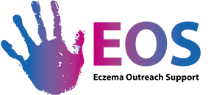 Are you aged between 16 and 24? Have you been affected by eczema? Are you passionate about improving the lives of young people with eczema? If so, then being part of our new Youth Panel could be the opportunity for you! By giving your time, you can also learn new skills and make new friends at the same time!EOSEczema Outreach Support is a UK wide charity supporting families with the day-to-day challenges of having a child with eczema. We offer many support services for young people and their families including information and networking events, XY Club for 11 – 18 year olds, High 5 Club for 3 – 10 year olds and school workshops to raise awareness of eczema in schools.What is the EOS youth panel?The EOS Youth Panel is a group of young people who have been affected by eczema, working together as a group to share ideas, create new projects and improve existing programmes.  The Youth Panel will have a big voice in shaping the way that EOS plan and deliver their programmes.We are looking for Young People who are:What is the time commitment?The youth Panel will help to make the decision on how many times to meet.  The maximum time commitment will be 2 hours per month meeting online.  We hope to have one face to face event per year to allow the Youth Panel to meet each other.What’s in it for you? Personal Development opportunities and experience for your future careerTraining opportunities – the chance to learn new skills!A chance to meet new people and make new friendsAccess to a support network A T-shirtBut most importantly, the chance to transform the lives of young people with eczemaHow to apply to be part of the EOS Youth PanelThere’s no application form, all you have to do is answer 3 questions:Tell us a bit about you - what you like, what your hobbies are, what superpower you would choose - anything at all that you want to include about yourself!What do you think some of the challenges a young person with eczema may face at school?Why do you want to be on the EOS Youth Panel?You can answer these in any way you want; by email, letter, video, presentation – you decide what works best for you!Send your answers to: lyndsay@eos.org.ukMake sure you get your application in before Friday 29th January 2021!If you want to chat more about the opportunity before applying, call EOS National Outreach Co-ordinator, Lyndsay, on 07366140326Affected by eczema or have previously been affected by eczemaFriendly and willing to work as a teamA desire to share their thoughtsAn understanding of how eczema can affect young people and their familiesAn interest in how EOS helps familiesEnthusiastic about helping others